全日本サーフ兵庫協会所属 神戸中央サーフ ☆合同☆ 三ツ星サーフ 創立５０周年記念オープン投げ釣り大会報告 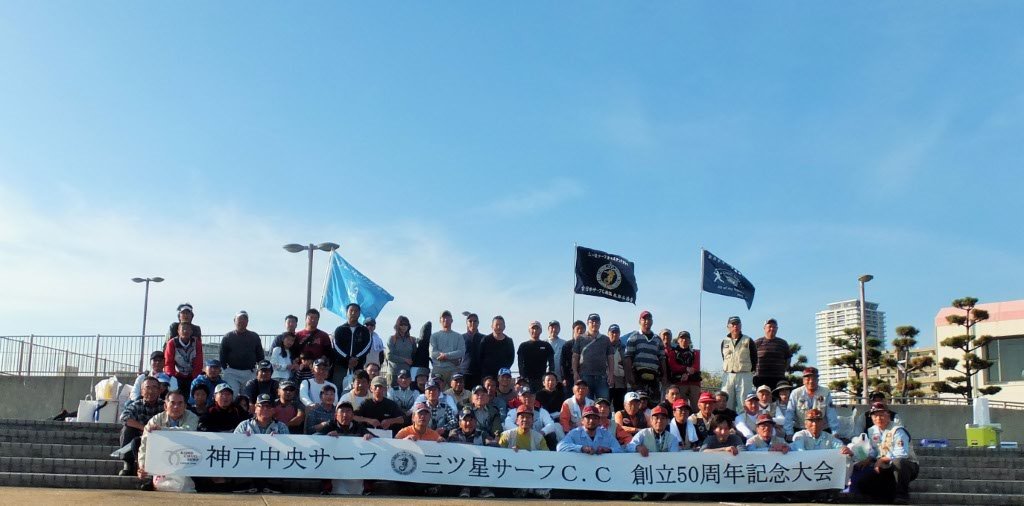 日　時：２０１8年１１月11日（日）０：００～１４：００（自由出漁）釣り場：神戸市須磨区～加古川市の各釣り場および淡路島※但し 一文字波止等渡船利用の釣り場や立入禁止の場所は除く釣り方 竿数：投げ釣り お一人４本まで審査：女性・子供・７０歳以上ハンディーキャップ10％プラスあり「神戸中央サーフ」「三ツ星サーフ」は創立５０周年を迎え合同でのオープン大会が実施されました。毎年カレイが何処の辺りまで寄っているか？楽しみな時期でもあります。全日本カレイ釣り大会の直前でも有り、情報が大変参考になる大会です。今年は晴天で絶好の釣り日和でした、記念大会には沢山の御参加頂き有難うございました。エントリー９１名中カレイの部は３１名提出です。意外とこの時期カレイの顔を見るのは難しいのですが、今年は期待通り東二見、林崎、明石周辺で特に目立って釣れていました。本賞の部優勝者は淡路島浦港で、マコカレイ３９．５ｃｍ（Ｈ有４３．４ｃｍ）で、三ツ星サーフ　薬師寺定生会長です。正直今年の３連覇は無いだろうと思ってましたがな、な、なんと３連覇！！おめでとうございました。本賞の部：優勝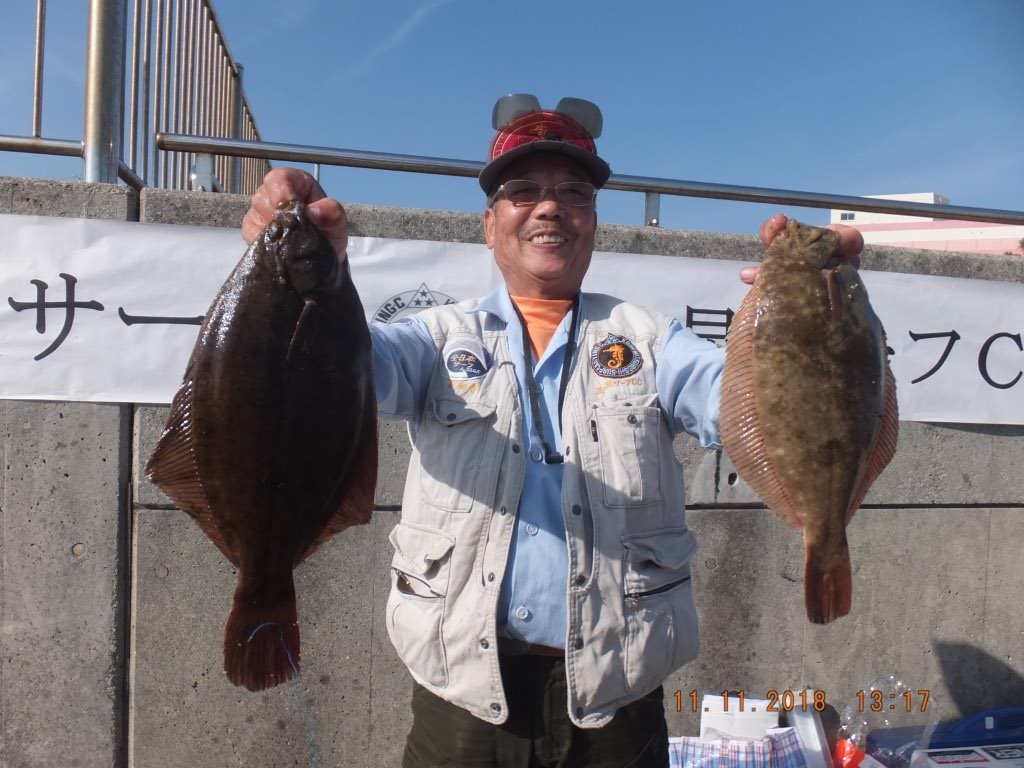 他魚の部優勝エソ４９．１ｃｍ（Ｈ有５４．０１ｃｍ）を釣られた、三ツ星サーフ上松政美さんがS割ポイント0.831で優勝されました。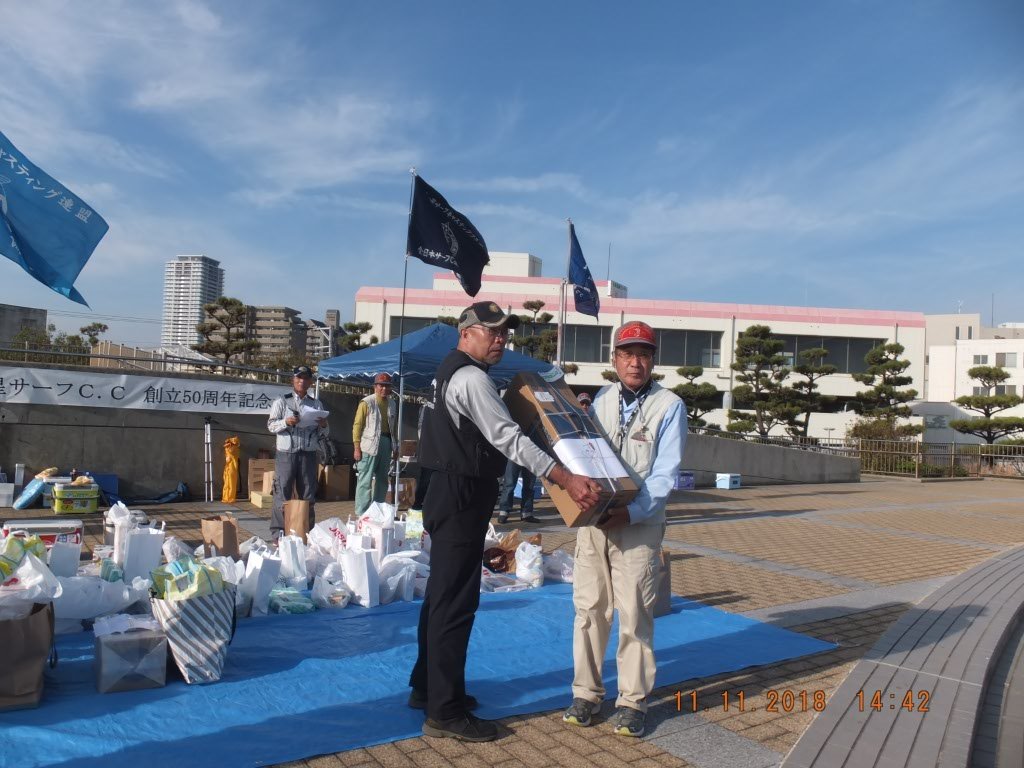 お二方共おめでとうございます！！今大会へ御寄贈頂いた、関西サーフ　主島会長様、阪神サーフ　藤原　康伸様、レインボーキャスターズ　岡野会長様、和田宮サーフ　片山様、布引サーフ　相内会長様、東神戸釣楽会　若原会長様、和田宮サーフ　、呉サーフ　真鍋　達也様井口輝夫様、布引サーフ　牧元　和仁様、一般　井口照夫様サーフ縁　岡野会長様、フィッシングヒカリ様、扇公房　茶谷様、神戸中央サーフ会員　名村嘉人、西岡義弘、帷　譲二、西山浩一、石原　勝、原田　雅之、この場を借りてクラブを代表し御礼申し上げます。本当に有難うございました。　　　☆神戸中央サーフ会長　石原　勝   　　☆三ツ星サーフ会長　薬師寺定生本　　　　賞優勝　マコカレイ　　３９．５ｃｍ　　淡路浦港　三ツ星サーフ　　　　　薬師寺定生　　　　　　　Ｈ有（４３．４ｃｍ）準優勝マコカレイ　　４１．８ｃｍ　　淡路小磯　神戸中央サーフ　　　　石原　　勝　３位　マコカレイ　　３９．８ｃｍ　　東二見　　神戸中央サーフ　　　　渡辺　光弘４位　マコカレイ　　３９．７ｃｍ　　林崎　　　一般　　　　　　　　　西野　好生５位　マコカレイ　　３９．５ｃｍ　　林崎　　　神戸中央サーフ　　　　堤　　慶勝６位　マコカレイ　　３５．５ｃｍ　　淡路大磯　三ツ星サーフ　　　　　下村　成勝　Ｈ有（３９．０ｃｍ）７位　マコカレイ　　３８．９ｃｍ　　江井島　　神戸中央サーフ　　　　重永　　誠８位　マコカレイ　　３７．８ｃｍ　　淡路野島　西宮天狗クラブ　　　　磯野　　渉９位　　　〃　　　　３７．５ｃｍ　　林崎　　　関西ベイキャスターズ　松尾　幸浩１０位　　〃　　　　３６．５ｃｍ　　二見　　　一般　　　　　　　　　安達伸太郎１１位　　〃　　　　３６．０ｃｍ　　林崎　　　神戸投翔会　　　　　　松岡　邦興１２位　　〃　　　　３５．５ｃｍ　　明石　　　三ツ星サーフ　　　　　北詰　繁清１３位　　〃　　　　３１．９ｃｍ　　淡路田尻　西神戸アングラーズ　　小林　　博Ｈ有（３５．１ｃｍ）１４位　　〃　　　　３４．５ｃｍ　　明石　　　和田宮サーフ　　　　　田中　幸二１５位　　〃　　　　３４．４ｃｍ　　淡路大磯　一般　　　　　　　　　藤本　祐次１６位　　〃　　　　３１．５ｃｍ　　林崎　　　一般　　　　　　　　　中嶋進一郎１７位　　〃　　　　３１．０ｃｍ　　二見　　　神戸投翔会　　　　　　内橋　啓輔１８位　　〃　　　　２９．０ｃｍ　　東二見　　呉サーフ　　　　　　　真鍋　達也１９位　　〃　　　　２８．４ｃｍ　　二見　　　神戸パルＦＣ　　　　　野口　博之２０位　　〃　　　　２８．０ｃｍ　　播磨新島　一般　　　　　　　　　左海　俊博２０位　　〃　　　　２８．０ｃｍ　　二見　　　神戸投翔会　　　　　　藤本　　隆２２位　　〃　　　　２７．０ｃｍ　　垂水　　　一般　　　　　　　　　松吉　曜男２３位　　〃　　　　２５．８ｃｍ　　東二見　　神戸中央サーフ　　　　西岡　義弘２４位　　〃　　　　２５．１ｃｍ　　東二見　　神戸パルＦＣ　　　　　大橋　正夫２５位　　〃　　　　２１．８ｃｍ　　明石　　　一般　　　　　　　　　添田　紀夫２６位　　〃　　　　２１．５ｃｍ　　須磨　　　サーフ縁ＦＣ　　　　　清田　洋祐２７位　　〃　　　　２１．２ｃｍ　　播磨新島　阪神サーフ　　　　　　藤原　康伸２８位　　〃　　　　２１．０ｃｍ　　須磨　　　一般　　　　　　　　　田岡　功子２９位　　〃　　　　２０．４ｃｍ　　林崎　　　一般　　　　　　　　　原山　真二３０位ＢＢ〃　　　　１８．８ｃｍ　　須磨　　　サーフ縁ＦＣ　　　　　鈴木　健介３１位　　〃　　　　１８．５ｃｍ　　須磨　　　一般　　　　　　　　　田岡　雅也他　魚　☆１０位迄優勝　　エソ　　　　４９．１×１．１淡路大磯　三ツ星サーフ　　　　　上松政美　　　　　　　　Ｈ有　P（0.831）　準優勝　キス　　　　２６．１　ｃｍ　都志      神戸中央サーフ　　　　岡　文輝P（0.745）　３位　　キチヌ　　　４０．７ｃｍ　　二見　　　一般　　　　　　　　　友原幸裕P（0.740）　４位　　スズキ　　　６２．７ｃｍ    垂水　　　一般　　　　　　　　　稲毛政広P（0.737）５位　　マハゼ　　　１９．４×１．１二見　　　和田宮サーフ　　　　　佐藤英明　　　　　　　Ｈ有　P（0.711）６位　　ベラ　　　　２０．５ｃｍ　　塩屋　　　サーフ縁ＦＣ　　　　　寺師健二　　　　　　　　　　P（0.621）７位　　キス　　　　２１．３ｃｍ    　　　　　一般　　　　　　　　　泉　真司P（0.608）8位　　ベラ　　　　１８．２×１．１垂水　　　一般　　　　　　　 　　西　泰司Ｈ有　P（0.606）9位　　キス　　　　２１．１２ｃｍ  垂水　　　子供　　　　　　　 　　稲毛喜一Ｈ有  P（0.603）10位　　キス　　　　２０．６８ｃｍ  垂水　　　子供　　　　　　　　  稲毛さらＨ有  P（0.590）本賞：準優勝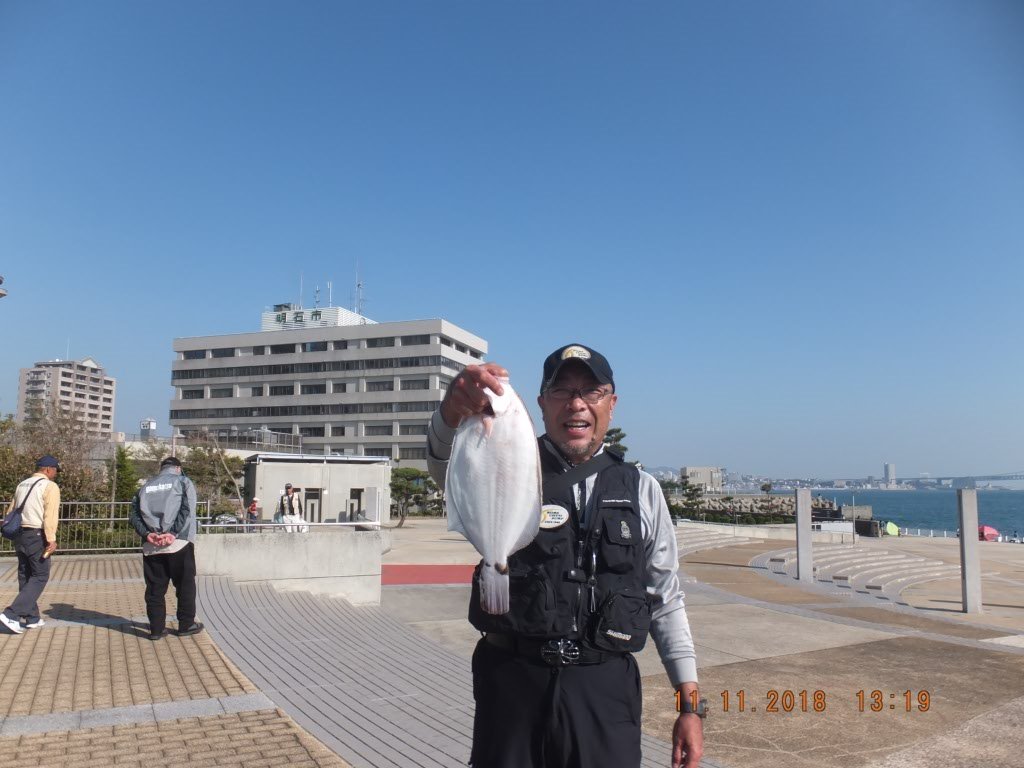 　　　　　　　　　３位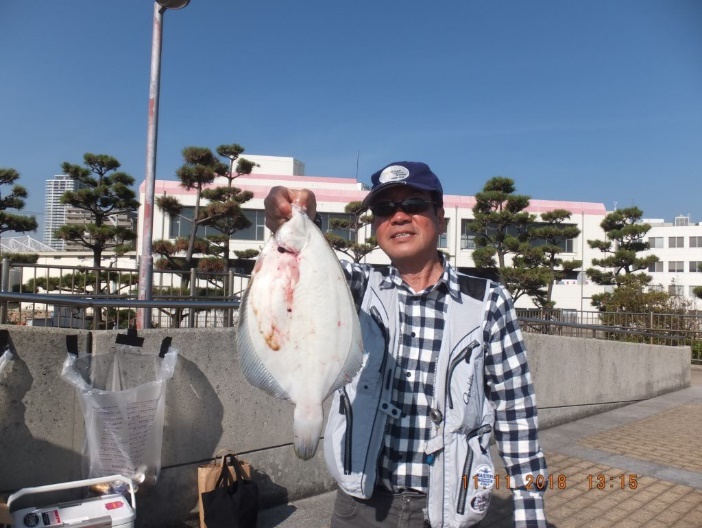 本賞：優勝・準優勝・３位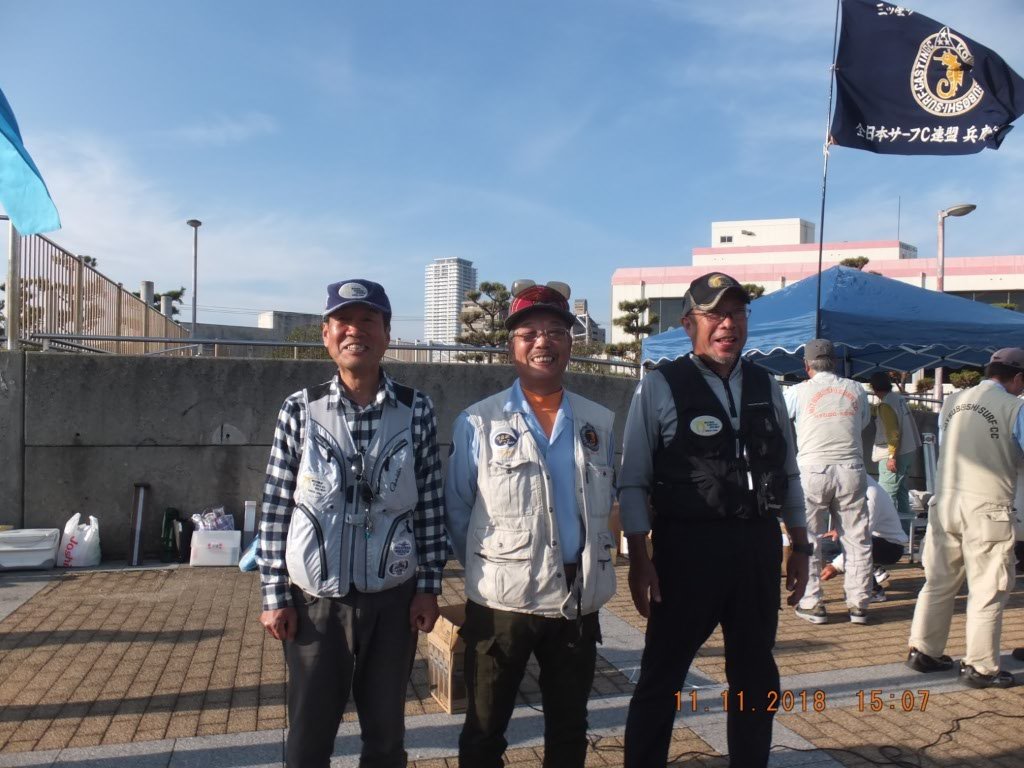 他魚の部：優勝・準優勝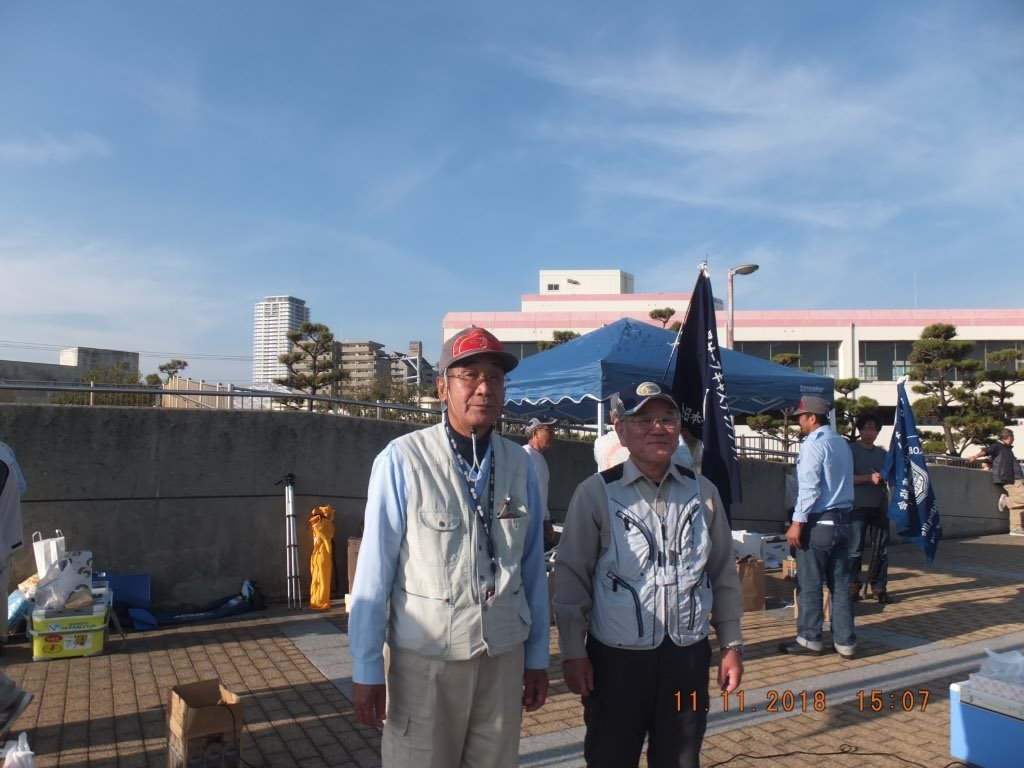 